The Climate Data Guide (https://climatedataguide.ucar.edu/) is the go-to source for sound information and advice on the strengths, limitations and applications of climate data.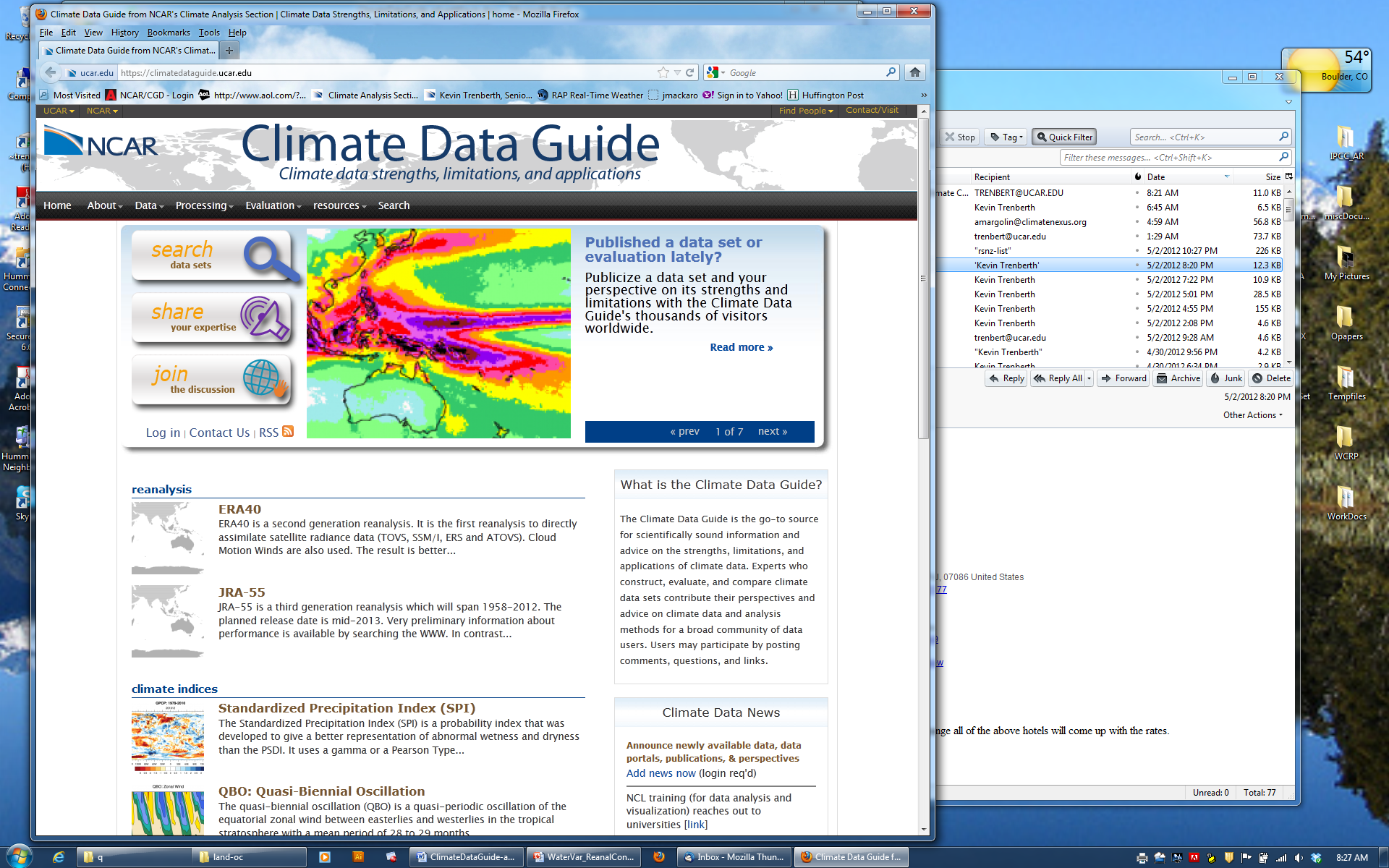 The NSF-funded website, produced by NCAR's Climate Analysis Section, enables researchers, students and stakeholders worldwide to:Search for data sets used in climate analysis and model evaluation;Learn about data sets' strengths and limitations from expert-users;Share expertise and advice on data sets.To date, 70+ data sets are profiled with succinct, readable descriptions of their key features, strengths, weaknesses, and typical uses. Links to download portals and relevant publications are provided. A growing number of pages feature expert perspectives from the community and vibrant, informative figures.Over ten thousand unique visitors from 130+ countries make the Climate Data Guide a one-of-a-kind platform for increasing the visibility of climate data sets and studies assessing climate data. Climate scientists engaged in the construction and/or evaluation of data sets are encouraged to participate in this outreach effort by writing brief perspectives on various data sets. Contributions are fully attributed and will multiply the impact of the research. Interested contributors can get started by visiting http://climatedataguide.ucar.edu/about/contribute-climate-data-guide or emailing climatedataguide@cgd.ucar.edu. 